Buchungsformular Winteraktivitäten Luosto 2023/24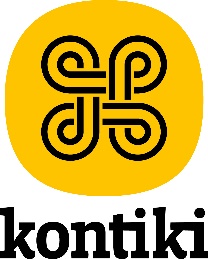 Sehr geehrte/r Kunde/inSollten Sie noch keine Winteraktivitäten oder Ausflüge für Ihre Reise gebucht haben, möchten wir Sie gern mit diesem Buchungsformular unterstützen. Vorab gebuchte Aktivitäten müssen im Voraus mit Ihrer Reisebuchung bei Kontiki Reisen bezahlt werden. Wir bitten Sie, Ihre Ausflüge und Aktivitäten aus Verfügbarkeitsgründen möglichst frühzeitig zu reservieren. Ab 6 Wochen vor Abreise ist die Buchung und Bezahlung der Aktivitäten nur noch vor Ort möglich und Verfügbarkeiten bleiben ausdrücklich vorbehalten. Für alle Ausflüge gilt eine Mindestteilnehmerzahl von 2 Personen (Ausnahmen werden direkt bei entsprechendem Ausflug ausgeschrieben).Bitte geben Sie uns Bescheid, welche Aktivitäten wir für Sie reservieren dürfen – per Email an info@kontiki.ch oder telefonisch unter Tel. 056 203 66 66Dossiernummer: 		Name: Ihre Ausflugsmöglichkeiten:Motorschlittensafaris (Safaris mit E-Schneemobilen sind grün): 	Seite 2-6Husky- und Rentiersafaris: 	Seite 7-9Schneeschuhtouren und E-Fatbike-Ausflüge sowie Kurse für Langlauf und Ski fahren: 	Seite 9-11Verschiedene weitere Ausflugsmöglichkeiten: 	ab Seite 12MotorschlittensafarisArt der Aktivität/Reisetitel/Beschreibung/Level/MindestalterTermine/ ZeitenPreis p. P. in Fr. Level/Mindestalter/BemerkungenIhre AngabenBuchungscode 
(Kontiki intern)Motorschlittensafari:
Zweistündige Schneemobilsafari Eine grossartige Fahrt durch unberührte Natur. Auf dieser fantastischen Safari fahren Sie mit dem Schneemobil durch verschneite Wälder und gefrorene Moore. Von den Anhöhen aus bietet sich eine prächtige Aussicht über das Flusstal und bei einer Pause können Sie sich mit einem heissen Getränk für die Weiterfahrt stärken. Tour wird CO2 kompensiert*Kinder unter 1m40 sitzen im Anhängerschlitten, über 1m40 dürfen sie als 2. Person auf Schlitten der Eltern mitfahren. Bezahlen dann aber den Erw. Preis.  Täglich16:30Dauer: 2h01.12.–06.01.1 Pers./Schlitten 164.-2 Pers./Schlitten 112.–Kind 4-14 J. 84.– *07.01.–31.03.
1 Pers./Schlitten 164.–
2 Pers./Schlitten 112.–
Kind 4-14 J. 56.–*Level: Einfach, für alle Altersgruppen Mindestalter: 2 JahreWichtig:Für das Fahren eines Motorschlittens müssen Sie mind. 18 Jahre alt sein und einen gültigen Fahrausweis besitzen.Anzahl PersonenNamen (falls nicht alle Personen teilnehmen, sonst leer lassen)Gewünschter Tag  Montag               Freitag Dienstag              Samstag Mittwoch            Sonntag DonnerstagGewünschte Schlittenbelegungausluoms(LS)Motorschlittensafari:E-Schneemobilsafari PanoramatourSie lieben das Schneemobilfahren in herrlicher Winterlandschaft? Dann ist dies genau die richtige Safari für Sie! Mit dem geräuschlosen elektrischen Schneemobil lassen Sie mehr Raum für Ihre Sinne und weniger Emissionen in der Natur, wenn Sie durch verschneite Wälder fahren. Diese Schneemobilfahrt führt über majestätische lappländische Fjälls mit Aussicht auf das grandiose Panorama um Luosto bis zu einer gemütlichen traditionellen Holzhütte. Dort gibt es Kaffee am Feuer und dann geht es wieder zurück zum Safari-Haus. Mo-So10:00Dauer: 3h07.01.–31.03.
1 Pers./Schlitten 243.–
2 Pers./Schlitten 191.–Level: leicht, Erwachsene mit guter körperlicher VerfassungMindestalter: 15 JahreWichtig:Für das Fahren eines Motorschlittens müssen Sie mind. 18 Jahre alt sein und einen gültigen Fahrausweis besitzen.Anzahl PersonenNamen (falls nicht alle Personen teilnehmen, sonst leer lassen)Gewünschter Tag Montag               Freitag Dienstag              Samstag Mittwoch            Sonntag DonnerstagGewünschte Schlittenbelegungausluoepa(LS)Motorschlittensafari:Per Motorschlitten zur AmethystmineSuchen Sie Ihren Glücksstein! Auf dieser Safari fahren Sie mit einem Schneemobil zum berühmten Amethyst-Bergwerk. Treten Sie ein in die schneebedeckten aber gemütlich warmen Holzhäuser! Hier erfahren Sie, wie der violette Quarzstein vor zwei Milliarden Jahren tief im Bergesinneren entstand. Danach können Sie nach Ihrem eigenen Glücksstein graben. Anschliessend geht es per Schneemobil wieder zurück nach Luosto. Tour wird CO2 kompensiert*Kinder unter 1m40 sitzen im Anhängerschlitten, über 1m40 dürfen sie als 2. Person auf Schlitten der Eltern mitfahren. Bezahlen dann aber den Erw. Preis.  Di, Fr13:30Dauer: 2h01.12.–06.01.1 Pers./Schlitten 201.-2 Pers./Schlitten 149.–Kind 4-14 J. 112.– *07.01.–31.03.
1 Pers./Schlitten 201.–
2 Pers./Schlitten 149.–
Kind 4-14 J. 75.–*Buchen Sie diese Safari mit E-Schneemobil:07.01.–31.03.
1 Pers./Schlitten 238.–
2 Pers./Schlitten 186.–
Kind 4-14 J. 75.–*Level: Leicht, alle AltersgruppenMindestalter: 2 JahreWichtig:Für das Fahren eines Motorschlittens müssen Sie mind. 18 Jahre alt sein und einen gültigen Fahrausweis besitzen.Die E-Schneemobile und normalen Schneemobile fahren gemeinsam auf diesem Ausflug.Anzahl PersonenNamen (falls nicht alle Personen teilnehmen, sonst leer lassen)Gewünschter Tag Dienstag               FreitagGewünschte Schlittenbelegungausluomaausluoema (E-Schneemobil)(LS)Motorschlittensafari:Schneemobilsafari zur RentierfarmAuf dieser faszinierenden Safari fahren Sie auf einer Schneemobilpiste durch die verschneite Natur zu einer Rentierfarm. Dort erfahren Sie Interessantes über die Rentierwirtschaft, die in Lappland ein wichtiger Einkommenszweig ist. Der Rentierhalter stellt die sorgfältig ausgewählten und ausgebildeten Rentiere bereit, die Sie nun im Schlitten eine kurze Runde durch den verschneiten Wald ziehen. Auf der Farm wird dann wärmender Kaffee oder Tee gereicht. Anschliessend geht es auf dem Schneemobil zurück.Tour wird CO2 kompensiert*Kinder unter 1m40 sitzen im Anhängerschlitten, über 1m40 dürfen sie als 2. Person auf Schlitten der Eltern mitfahren. Bezahlen dann aber den Erw. Preis.  Di, Do09:30Dauer: 3.5h01.12.–06.01.1 Pers./Schlitten 243.– 2 Pers./Schlitten 191.–Kind 4-14 J. 144.– *07.01.–31.03.
1 Pers./Schlitten 243.–
2 Pers./Schlitten 191.–
Kind 4-14 J. 96.–*Level: Leicht, alle AltersgruppenMindestalter: 2 JahreWichtig:Für das Fahren eines Motorschlittens müssen Sie mind. 18 Jahre alt sein und einen gültigen Fahrausweis besitzen.Anzahl PersonenNamen (falls nicht alle Personen teilnehmen, sonst leer lassen)Gewünschter Tag Dienstag               DonnerstagGewünschte Schlittenbelegungausluomr(LS)Motorschlittensafari:Schneemobilsafari zur HuskyfarmDiese Safari gefällt allen, die Huskys und Schneemobile mögen. Nach einer flotten Fahrt auf dem Schneemobil begrüsst Sie das freundliche Gebell der Hunde auf der Husky-Farm. Nun geht es mit Ihrem eigenen Gespann auf eine aufregende 4 km lange Fahrt mit dem Hundeschlitten. Zurück auf der Farm können Sie sich mit heissen Getränken am Lagerfeuer aufwärmen. Tour wird CO2 kompensiert*Kinder unter 1m40 sitzen im Anhängerschlitten, über 1m40 dürfen sie als 2. Person auf Schlitten der Eltern mitfahren. Bezahlen dann aber den Erw. Preis. **Auf dem Hundeschlitten befinden sich immer min. 2 Personen. Mi, Sa09:30Dauer: 3h01.12.–06.01.1 Pers./Schlitten 255.–** 2 Pers./Schlitten 203.–Kind 4-14 J. 153.– *07.01.–31.03.
1 Pers./Schlitten 255.–**
2 Pers./Schlitten 203.–
Kind 4-14 J. 102.–*Level: Leicht, alle AltersgruppenMindestalter: 2 JahreWichtig:Für das Fahren eines Motorschlittens müssen Sie mind. 18 Jahre alt sein und einen gültigen Fahrausweis besitzen.Anzahl PersonenNamen (falls nicht alle Personen teilnehmen, sonst leer lassen)Gewünschter Tag Mittwoch             SamstagGewünschte Schlittenbelegung**ausluomh
(LS)Motorschlittensafari:Hundeschlittenfahrt & SchneemobilWürde Ihnen ein Doppelpack aus Schneemobil- und 10-km-Husky-Schlittenfahrt gefallen? Dann sind Sie hier richtig! Nach einer flotten Fahrt auf dem Schneemobil begrüsst Sie das freundliche Gebell der Hunde auf der Husky-Farm. Bei dieser Abenteuerfahrt werden Sie von den Huskys, die für ihr Leben gerne rennen, im Schlitten durch die Wildnis gezogen. Danach folgt eine Pause mit Beerensaft und faszinierenden Geschichten über das tägliche Leben dieser liebenswerten Tiere. Die Rückkehr nach Luosto erfolgt im Schneemobil. Tour wird CO2 kompensiert*Kinder unter 1m40 sitzen im Anhängerschlitten, über 1m40 dürfen sie als 2. Person auf Schlitten der Eltern mitfahren. Bezahlen dann aber den Erw. Preis.  **Auf dem Hundeschlitten befinden sich immer min. 2 Personen. Mo, Fr09:00Dauer: 4h01.12.–06.01.1 Pers./Schlitten 341.–**2 Pers./Schlitten 252.–Kind 4-14 J. 189.– *07.01.–31.03.
1 Pers./Schlitten 341.–**
2 Pers./Schlitten 252.–
Kind 4-14 J. 126.–*Level: Leicht, alle AltersgruppenMindestalter: 4 JahreWichtig:Für das Fahren eines Motorschlittens müssen Sie mind. 18 Jahre alt sein und einen gültigen Fahrausweis besitzen.Anzahl PersonenNamen (falls nicht alle Personen teilnehmen, sonst leer lassen)Gewünschter Tag Montag             FreitagGewünschte Schlittenbelegung**ausluohm(LS)Motorschlittensafari:EislochfischenAuf dem Schneemobil fahren Sie durch verschneite Wälder und können die wilde, wunderschöne Landschaft Lapplands geniessen. Die Piste führt Sie durch weisse, schneebedeckte Felder bis Sie eine geeignete Angelstelle erreichen. Bei der Vorbereitung auf das Angeln wird die Stille dieser Landschaft Sie einhüllen. Versuchen Sie Ihr Glück beim Eisangeln und geniessen Sie Kaffee am Lagerfeuer. Tour wird CO2 kompensiert*Kinder unter 1m40 sitzen im Anhängerschlitten, über 1m40 dürfen sie als 2. Person auf Schlitten der Eltern mitfahren. Bezahlen dann aber den Erw. Preis.  Mo, Do, Sa14:00Dauer: 3h01.12.–06.01.1 Pers./Schlitten 209.– 2 Pers./Schlitten 157.–Kind 4-14 J. 118.– *07.01.–31.03.
1 Pers./Schlitten 209.–
2 Pers./Schlitten 157.–
Kind 4-14 J. 78.–*Buchen Sie diese Safari mit E-Schneemobil:07.01.–31.03.
1 Pers./Schlitten 245.–
2 Pers./Schlitten 193.–
Kind 4-14 J. 78.–*Level: Leicht, alle AltersgruppenMindestalter: 2 JahreWichtig:Für das Fahren eines Motorschlittens müssen Sie mind. 18 Jahre alt sein und einen gültigen Fahrausweis besitzen.Die E-Schneemobile und normalen Schneemobile fahren gemeinsam auf diesem Ausflug.Anzahl PersonenNamen (falls nicht alle Personen teilnehmen, sonst leer lassen)Gewünschter Tag Montag             Samstag DonnerstagGewünschte Schlittenbelegungausluomeiausluoeei (E-Schneemobil)(LS)Motorschlittensafari:Tour entlang des TunturiDas Highlight für alle Schneemobil-Fans! Die ganztägige Safari von Luosto bis zum Pyhä-Fjäll führt über ca. 100 km Schneemobilpisten durch die wunderschöne Landschaft. Von den schneebedeckten Hügeln bieten sich atemberaubende Ausblicke über die winterlichen Wälder Lapplands. Bei einer Pause können Sie sich mit einem schmackhaften Mittagessen und heissen Getränken für die Weiterfahrt stärken. Tour wird CO2 kompensiertMi, Sa09:00Dauer: 6-7h07.01.–31.03.
1 Pers./Schlitten 324.–
2 Pers./Schlitten 236.–
Level: mittel, Erwachsene mit guter körperlicher Verfassung.Mindestalter: 15 JahreWichtig:Für das Fahren eines Motorschlittens müssen Sie mind. 18 Jahre alt sein und einen gültigen Fahrausweis besitzen.Anzahl PersonenNamen (falls nicht alle Personen teilnehmen, sonst leer lassen)Gewünschter Tag Mittwoch             SamstagGewünschte Schlittenbelegungausluomt(LS)Motorschlittensafari:Nordlichtsafari mit MotorschlittenBei dieser Safari erleben Sie die einmalige Magie der arktischen Nacht. Schon bald sind die Lichter des Dorfes verschwunden und die Dunkelheit der Wildnis hüllt Sie ein. Ihr Reiseleiter führt Sie zu den besten Orten für die Beobachtung des Nordlichts. Mit etwas Glück wird es sich zeigen und Sie können seinen wilden Farbentanz selbst erleben. Bei einer Pause gibt es Würstchen und heisse Getränke am Lagerfeuer und Sie können Geschichten lauschen.Tour wird CO2 kompensiert*Kinder unter 1m40 sitzen im Anhängerschlitten, über 1m40 dürfen sie als 2. Person auf Schlitten der Eltern mitfahren. Bezahlen dann aber den Erw. Preis.  Do, Sa19:00Dauer: 3h01.12.–06.01.1 Pers./Schlitten 220.– 2 Pers./Schlitten 168.–Kind 4-14 J. 127.– *07.01.–31.03.
1 Pers./Schlitten 220.–
2 Pers./Schlitten 168.–
Kind 4-14 J. 84.–*Mindestalter: 2 JahreLevel: leicht, alle AltersgruppenWichtig:Für das Fahren eines Motorschlittens müssen Sie mind. 18 Jahre alt sein und einen gültigen Fahrausweis besitzen.Anzahl PersonenNamen (falls nicht alle Personen teilnehmen, sonst leer lassen)Gewünschter Tag Donnerstag             SamstagGewünschte Schlittenbelegungausluomn(LS)Motorschlittensafari:Nordlicht-Safari mit dem E-SchneemobilDiese Abendsafari nimmt Sie mit auf die Suche nach den Nordlichtern und um die Wunder einer arktischen Nacht zu erleben! Ihr Guide führt Sie zu den besten Stellen, an denen Sie das Nordlicht beobachten können. Mit ein wenig Glück können Sie den Himmel in feurigen Grüntönen tanzen sehen. In der Helligkeit der arktischen Nacht wird eine Pause eingelegt um heisse Würstchen und Getränke am offenen Feuer zu genießen undGeschichten über die arktische Lebensweise zu erfahren.Mo-Mi, Fr19:00Dauer: 3h07.01.–31.03.
1 Pers./Schlitten 253.–
2 Pers./Schlitten 201.–
Mindestalter: 15 JahreLevel: leicht, alle AltersgruppenWichtig:Für das Fahren eines Motorschlittens müssen Sie mind. 18 Jahre alt sein und einen gültigen Fahrausweis besitzen.Anzahl PersonenNamen (falls nicht alle Personen teilnehmen, sonst leer lassen)Gewünschter Tag Montag             Mittwoch Dienstag           FreitagGewünschte Schlittenbelegungausluoeno(LS)Motorschlittensafari: Mit dem E-Schneemobil zur Amethysten MineDie Route führt Sie durch wunderschöne Taigawälder und über ausgedehnte, alte Moore. Die Amethyst-Mine wird nach etwa 30 km ruhiger Fahrt erreicht. In der Mine werden die Besucher in die faszinierende Welt des Amethysts eingeladen und dürfen in der Mine sogar eigenhändig Ihren eigenen Amethysten ausgraben. Fr 11:30Dauer: 6h09.12. – 06.04.1 Pers./Schlitten 451.–2 Pers./Schlitten 378.–Inkl. Transfer ab/bis LuostoMindestgrösse: 140cm, Kinder über 1m40 dürfen als 2. Person auf dem Schlitten der Eltern mitfahren.Wichtig:Für das Fahren eines Motorschlittens müssen Sie mind. 18 Jahre alt sein und einen gültigen Fahrausweis besitzen.Anzahl PersonenNamen (falls nicht alle Personen teilnehmen, sonst leer lassen)Gewünschte Schlittenbelegungausluomeab(Bliss)Husky- und RentiersafarisHusky- und RentiersafarisHuskysafari:Geführter Huskyfarm-BesuchBesuchen Sie eine kleine, private Huskyfarm in Pyhä und lernen Sie die niedlichen Huskys auf einem Farm Rundgang kennen. Während dem Sie einen heissen Beerensaft geniessen erfahren Sie mehr über die Schlittenhunde und deren Alltag auf der Huskyfarm. Mo, Di, Mi, Fr, Sa13:30Dauer: 1.5hdavon ca. 45 Min Transfer01.12. – 14.04.Erwachsene 72.–Kind bis 12 J. 52.–Inkl. Transfer ab/bis LuostoAnzahl PersonenNamen (falls nicht alle Personen teilnehmen, sonst leer lassen)Gewünschter Tag Montag               Freitag Dienstag              Samstag Mittwoch             auspyhhusf(Kairankutsu)Huskysafari:Huskyfarm-Besuch mit 5km Hundeschlitten-fahrtIn Pyhä gibt es eine kleine, private Huskyfarm. Hier lernen Sie die Geheimnisse des Husky-Mushing kennen und fahren eine kurze Tour (ca. 5km) auf dem Schlitten von 6 Huskys. Anschliessend hören Sie sich die Geschichten über die liebenswerten Husky-Hunde an, während Sie in einer gemütlichen Hütte dampfenden Beerensaft geniessen. Di, Mi, Sa10:30Dauer: 2hdavon ca. 45 Min Transfer01.12. – 14.04.2 Pers./Schlitten 145.–Kind 4-12 J. 91.–Inkl. Transfer ab/bis LuostoMindestalter: 4 JahreAnzahl PersonenNamen (falls nicht alle Personen teilnehmen, sonst leer lassen)Gewünschter Tag Dienstag               Samstag Mittwoch             auspyhhus3 (Kairankutsu)Huskysafari:Husky Safari (10km)Winterzauber mit Husky-Gespann! Nach einer kurzen Busfahrt erreichen wir die Husky-Farm, wo die freundlichen Hunde Sie begeistert begrüssen werden. Bevor es losgeht erhalten Sie eine kurze Anleitung zum Lenken des Schlittens, den sich je zwei Personen teilen. Nach der 10km-Fahrt können Sie sich auf der Farm mit einem Musher über diese wunderbaren arktischen Tiere unterhalten. Mo-Sa10:45Dauer: 2-2.5h01.12.–06.01.2 Pers./Schlitten 187.–Kind 4-14 J. 140.–07.01.–31.03.
2 Pers./Schlitten 187.–
Kind 4-14 J. 94.–Mindestalter: 4 JahreLevel: leichtAnzahl PersonenNamen (falls nicht alle Personen teilnehmen, sonst leer lassen)Gewünschter Tag Montag               Freitag Dienstag              Samstag Mittwoch            Donnerstagausluohb(LS)Huskysafari:Husky Tour (15km)Winterzauber mit Husky-Gespann! Auf der Farm werden Sie von freudig bellenden Huskys begrüsst. Vor der Abfahrt erhalten Sie eine kurze Anleitung zum Lenken des Schlittens, den sich je zwei Personen teilen. Nach der halben Wegstrecke können Schlittenführer und Mitfahrer tauschen! Der Musher wird Ihnen vom Leben und der Arbeit mit den Hunden erzählen. Natürlich haben Sie auch Gelegenheit, einige tolle Fotos zu schiessen. Bei einer Rast unterwegs werden in einer typisch lappländischen Holzhütte Kaffee und Tee gereicht. Mo-Sa14:00Dauer: 3.5h07.01.–31.03.
2 Pers./Schlitten 264.–
Kind 12-14 J. 132.–Mindestalter: 12 JahreLevel: leicht, mässigAnzahl PersonenNamen (falls nicht alle Personen teilnehmen, sonst leer lassen)Gewünschter Tag Montag               Freitag Dienstag              Samstag Mittwoch            Donnerstagausluohn(LS)Huskysafari:Huskyabenteuer (30 km)Nach kurzer Fahrt erreichen Sie die Husky-Farm, wo die freundlichen Hunde Sie begeistert begrüssen. Vor der Abfahrt erhalten Sie eine kurze Anleitung zum Lenken des Schlittens. Bei dieser Safari können Sie das einzigartige Band zwischen Schlittenführer und Hunden erleben, das auf der gemeinsamen Expedition in die Wildnis entsteht. Man merkt schnell, dass sich hinter dem eisblauen Hundeblick ein freundlicher Charakter verbirgt, der gerne mit Menschen zusammenarbeitet. Bei einem köstlichen Mittagessen am Lagerfeuer können Sie sich mit dem Musher über diese wunderbaren Tiere unterhalten. So10:00Dauer: 5h07.01.–31.03.
2 Pers./Schlitten 360.–
Kind 12-14 J. 180.–Mindestalter: 12 JahreLevel: mässigAnzahl PersonenNamen (falls nicht alle Personen teilnehmen, sonst leer lassen)ausluoha(LS)Huskysafari2-Tages HuskytourAuf dieser unvergleichlichen Husky-Safari mit Übernachtung in der Wildnis haben Sie die einzigartige Gelegenheit, sich wie ein echter Musher zu fühlen! Sie kümmern sich um Ihr eigenes Hundegespann, bereiten gemeinsam mit dem Reiseleiter die Mahlzeiten zu und spüren, was es heisst, sich der Natur eng verbunden zu fühlen. Am ersten Abend geniessen Sie ein spätes Abendessen und den Komfort warmer Schlafsäcke. Am nächsten Morgen füttern Sie die Hunde, geniessen Ihr Frühstück und bereiten Ihren Schlitten und Ihr Gespann vor! Nach der Rückkehr zur Husky-Farm können Sie zum Abschied noch bei den Hunden mithelfen und dann geht es zurück nach Luosto.Mo12:00Dauer: 24h07.01.–31.03.
1 Pers./Schlitten 860.–Inbegriffen: Reiseleitung in englischer Sprache, Übernachtung in Gemeinschaftsunterkunft, Schlafsack, Mahlzeiten mit Wasser/Kaffee/Tee, eigenes Hundegespann, Thermokleidung Mindestalter: 15 Jahre, gute körperliche Verfassung vorausgesetztLevel: mässigHinweis: - Unterkunft: Gemeinschaftshütte, keine eigenen Räume, keine Dusche, Schlafsäcke - Die Teilnehmer tragen ihre eigene Ausrüstung in Rucksäcken. - Empfohlene Ausrüstung: warme Unterwäsche und Ersatzkleidung. Anzahl PersonenNamen (falls nicht alle Personen teilnehmen, sonst leer lassen)ausluoh2t(LS)Rentiersafari:Das Leben der Rentierhirten Willkommen auf einer unvergesslichen Rentierschlittenfahrt! Auf dieser Safari in die einsame Wildnis lernen Sie Interessantes über die traditionelle Rentierwirtschaft von einem echten Rentierhalter. Entspannen Sie sich bei einer Tasse Kaffee am Lagerfeuer und lernen Sie das faszinierende Leben der Rentiere und ihrer Halter kennen. Mi, Sa11:00Dauer: 1.75h01.12.–06.01.Erwachsene 150.–Kind 4-14 J. 112.– 07.01.–31.03.
Erwachsene 150.–
Kind 4-14 J. 75.–Level: leichtAnzahl PersonenNamen (falls nicht alle Personen teilnehmen, sonst leer lassen)Gewünschter Tag Mittwoch               Samstagausluore(LS)Schneeschuhtouren und E-Fatbike-Ausflüge sowie Kurse für Langlauf und Ski fahrenSchneeschuhtouren und E-Fatbike-Ausflüge sowie Kurse für Langlauf und Ski fahrenSchneeschuhtouren und E-Fatbike-Ausflüge sowie Kurse für Langlauf und Ski fahrenSchneeschuhtouren und E-Fatbike-Ausflüge sowie Kurse für Langlauf und Ski fahrenSchneeschuhtouren und E-Fatbike-Ausflüge sowie Kurse für Langlauf und Ski fahrenSchneeschuhtouren und E-Fatbike-Ausflüge sowie Kurse für Langlauf und Ski fahrenSchneeschuhtour:Nordlichtsafari mit SchneeschuhenErleben Sie eine Winternacht hautnah in der Waldlandschaft des Nordens. Ihr Reiseleiter wird Sie in diese winterliche Art des Wanderns einweisen. Auf dem Weg durch den Schnee erleben Sie, wie das sanfte Licht des Mondes und der Sterne zauberhafte Schatten auf die verschneite Landschaft wirft. Nach der Wanderung wird eine Pause eingelegt und Sie können bei warmem Beerensaft den Geräuschen des Waldes und der umliegenden Fjälls lauschen. Mit ein wenig Glück zeigt sich vielleicht sogar das Nordlicht! Mo-Sa19:30Dauer: 2.5h01.12.–06.01.Erwachsene 91.–Kind 12-14 J. 69.– 07.01.–31.03.
Erwachsene 91.–
Kind 12-14 J. 46.–Mindestalter: 12 JahreLevel: leicht/mässigAnzahl PersonenNamen (falls nicht alle Personen teilnehmen, sonst leer lassen)Gewünschter Tag Montag               Freitag Dienstag              Samstag Mittwoch            Donnerstagausluosn(LS)Schneeschuhtour:Schneeschuhwanderung im Nationalpark Diese geführte Schneeschuhwanderung durch die alten Fichtenwälder von Luosto ist ein herrliches Erlebnis. Erleben Sie die Stille und Schönheit des winterlichen Pyhä-Luosto-Nationalparks und lauschen Sie bei einer Pause dem Rauschen des Waldes und dem Knistern des Lagerfeuers. Mo, Do, So13:00Dauer: 3h01.12.–06.01.Erwachsene 82.–Kind 12-14 J. 61.– 07.01.–31.03.
Erwachsene 82.–
Kind 12-14 J. 41.–Mindestalter: 12 JahreLevel: leicht/mässigAnzahl PersonenNamen (falls nicht alle Personen teilnehmen, sonst leer lassen)Gewünschter Tag Montag               Sonntag Donnerstag            ausluoss(LS)Biketouren:Winterabenteuer mit dem E-FatbikeDiese geführte Tour auf Winterbikes bietet Schneespass pur. Die breiten Reifen gewährleisten eine angenehme und sichere Fahrt auf Schnee! Als Erstes werden Sie mit Helm und Fahrrad ausgerüstet und erhalten eine kurze Fahreinweisung, dann beginnt die Fahrt durch den verschneiten Wald. Auf der Strecke durch die zauberhafte Landschaft der Luosto-Region können Sie die Stille der Natur in vollen Zügen geniessen. Bei einem Zwischenstopp tanken Sie bei heissem Beerensaft am offenen Feuer wieder neue Energie. Di, Sa14:00Dauer: 2h01.12.–06.01.Erwachsene 95.–Kind 12-14 J. 72.–*07.01.–31.03.
Erwachsene 95.–
Kind 12-14 J. 48.–Mindestalter: 12 JahreLevel: leichtAnzahl PersonenNamen (falls nicht alle Personen teilnehmen, sonst leer lassen)Gewünschter Tag Dienstag               SamstagBitte teilen Sie uns noch die Körpergrösse(n) mitausluof(LS)Biketouren:Mit dem E-Fatbike zur Amethysten MineDas ist Winterfahrspass pur! Dank dem elektrisch angetriebenen Fatbike meistern Sie die Steigung auf den Lampivaara-Tunturi mühelos. Geniessen Sie den Weitblick über die Landschaft, bevor Sie Ihr Glück beim Schürfen vom Amethysten versuchen. Mo-Sa10:4513:45Dauer: 3h09.12.–06.04.Erwachsene 186.–Mindestalter: 14 JahreMindestgrösse: 155cmLevel: leichtAnzahl PersonenNamen (falls nicht alle Personen teilnehmen, sonst leer lassen)Gewünschter Tag Montag               Freitag Dienstag              Samstag Mittwoch            DonnerstagBitte teilen Sie uns noch die Körpergrösse(n) mitausluofeab(Bliss)Biketouren:E-Fatbiketour PyhäEntdecken Sie auf dem E-Fatbike die magischen Landschaften des Pyhä-Luosto Nationalparks. Sie fahren ab Pyhä durch Wälder- und über Moorlandschaften und dies ohne grosse Anstrengung dank der elektronischen Unterstützung. Weitere Biketouren:Für die ganz sportlichen gibt es auch Fatbike-Touren ohne elektrische Unterstützung und für die abenteuerlichen gibt es ein Downhill-Fatbike-Erlebnis. Fragen Sie gerne unsere Mitarbeiter hierzu.Mo-Sa10:0014:30Dauer: 3hdavon ca. 1h Transfer 09.12.–06.04.Erwachsene 139.–Kind 12-16 J. 119.–Inkl. Transfer ab/bis LuostoMindestalter: 12 JahreMindestgrösse: 155cmLevel: leichtAnzahl PersonenNamen (falls nicht alle Personen teilnehmen, sonst leer lassen)Gewünschter Tag Montag               Freitag Dienstag              Samstag Mittwoch            DonnerstagBitte teilen Sie uns noch die Körpergrösse(n) mitausluofebp (Bliss)Langlauf:LanglaufschuleLassen Sie sich in die Grundlagen einer der beliebtesten Freizeitbetätigungen der Finnen einführen: den Langlauf. Sobald Sie die Grundlagen dieser Art der Fortbewegung meistern, können Sie die sanfte Stille der Natur von Luosto auf den herrlichen Loipen erkunden. Unterweisung im Langlaufen und zugehörige Ausrüstung bis 17:00 Uhr inbegriffen. Mo, Mi, Fr10:30Dauer: 2h01.12.–06.01.Erwachsene 81.–Kind 12-14 J. 60–07.01.–31.03.
Erwachsene 81.–
Kind 12-14 J. 41.–Mindestalter: 12 JahreLevel: leicht/mässigAnzahl PersonenNamen (falls nicht alle Personen teilnehmen, sonst leer lassen)Gewünschter Tag Montag               Freitag Mittwoch            ausluols(LS)Ski fahren:SkischuleSicherer Start ins Skivergnügen in der Skischule! Sind Sie Abfahrtskianfänger oder möchten Sie Ihr Können auffrischen? Ganz gleich: Ein hilfsbereiter Skilehrer steht Ihnen gerne zur Seite! Dieses Startpaket umfasst eine 45-minütige Unterweisung, einen Skipass und Ausrüstung. Nach der Einweisung haben Sie ca. drei Stunden Zeit, die Pisten auf eigene Faust zu nutzen. Mo, Mi, Fr13:00Dauer: 4h01.12.–31.03.Erw. und Kinder ab 6 J. 122.–Mindestalter: 6 JahreLevel: leichtAnzahl PersonenNamen (falls nicht alle Personen teilnehmen, sonst leer lassen)Gewünschter Tag Montag               Freitag Mittwoch            ausluoski(LS)Die Miete einer klassischen Langlauf-Ausrüstung wie auch einer Skating-Langlauf-Ausrüstung vor Ort ist möglich und muss nicht im Voraus gemacht werden.Die Miete einer klassischen Langlauf-Ausrüstung wie auch einer Skating-Langlauf-Ausrüstung vor Ort ist möglich und muss nicht im Voraus gemacht werden.Die Miete einer klassischen Langlauf-Ausrüstung wie auch einer Skating-Langlauf-Ausrüstung vor Ort ist möglich und muss nicht im Voraus gemacht werden.Die Miete einer klassischen Langlauf-Ausrüstung wie auch einer Skating-Langlauf-Ausrüstung vor Ort ist möglich und muss nicht im Voraus gemacht werden.Die Miete einer klassischen Langlauf-Ausrüstung wie auch einer Skating-Langlauf-Ausrüstung vor Ort ist möglich und muss nicht im Voraus gemacht werden.Die Miete einer klassischen Langlauf-Ausrüstung wie auch einer Skating-Langlauf-Ausrüstung vor Ort ist möglich und muss nicht im Voraus gemacht werden.Die Miete einer klassischen Langlauf-Ausrüstung wie auch einer Skating-Langlauf-Ausrüstung vor Ort ist möglich und muss nicht im Voraus gemacht werden.Verschiedene weitere Ausflugsmöglichkeiten von gemütlich bis abenteuerlich, von typisch finnischem Abendessen bis hin zu Bushcraft-Skills-WorkshopsVerschiedene weitere Ausflugsmöglichkeiten von gemütlich bis abenteuerlich, von typisch finnischem Abendessen bis hin zu Bushcraft-Skills-WorkshopsVerschiedene weitere Ausflugsmöglichkeiten von gemütlich bis abenteuerlich, von typisch finnischem Abendessen bis hin zu Bushcraft-Skills-WorkshopsVerschiedene weitere Ausflugsmöglichkeiten von gemütlich bis abenteuerlich, von typisch finnischem Abendessen bis hin zu Bushcraft-Skills-WorkshopsVerschiedene weitere Ausflugsmöglichkeiten von gemütlich bis abenteuerlich, von typisch finnischem Abendessen bis hin zu Bushcraft-Skills-WorkshopsVerschiedene weitere Ausflugsmöglichkeiten von gemütlich bis abenteuerlich, von typisch finnischem Abendessen bis hin zu Bushcraft-Skills-WorkshopsVerschiedene weitere Ausflugsmöglichkeiten von gemütlich bis abenteuerlich, von typisch finnischem Abendessen bis hin zu Bushcraft-Skills-WorkshopsVerschiedenes:Finnisches Abendessen in einer Kota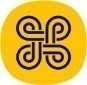 Kontiki-ExklusivErleben Sie einen gemütlichen Abend in kleiner Runde mit unseren Gästebetreuer*innen in der Aarnikota. Direkt auf dem Feuer wird für Sie ein leckeres, traditionelles 3-Gänge-Menü gekocht. Unsere Gästebetreuer*innen sowie auch der Gastgeber der Kota erzählen Ihnen gerne mehr über den Alltag in Luosto, Geschichten über Kultur und Land sowie vieles mehr. Do19:00Dauer: 2-3h28.12. – 07.03.2023Erwachsene 65.–Kind bis 12 J. 33.–Bitte teilen Sie uns mit, sollten Sie eine Unverträglichkeit oder eine vegetarische/vegane Ernährung habenMindestteilnehmerzahl: 10 PersonenAnzahl PersonenNamen (falls nicht alle Personen teilnehmen, sonst leer lassen)ausluokota(Aarnikota)Verschiedenes:Abendessen in einer finnischen KotaErleben Sie in persönlicher Atmosphäre ein traditionelles, finnisches 3-Gänge-Essen in einer Kota, welches direkt auf dem offenen Feuer gekocht wird. Mo, Mi, Sa19:00Dauer: ca. 2.5-3h01.12.–06.01.Erwachsene 106.–Kind 4-14 J. 79.– 07.01.–31.03.
Erwachsene 106.–
Kind 4-14 J. 53.–Level: leichtAnzahl PersonenNamen (falls nicht alle Personen teilnehmen, sonst leer lassen)Gewünschter Tag Montag               Samstag Mittwoch            ausluokols(LS)Verschiedenes: Abendessen mit EinheimischenWillkommen zu einem dreigängigen hausgemachten Abendessen mit Einheimischen im alten Dorf Pyhäjärvi. Es werden Ihnen finnische Gerichte mit internationalem Touch serviert, die aus lokalen Zutaten zubereitet werden. Sie erhalten einen Einblick in ein einheimisches Haus und verbringen einen unvergesslichen und einzigartigen Abend im schönen Dorf Pyhäjärvi.Das Abendessen ist inspiriert von reinen und wilden Zutaten, die so weit wie möglich lokal und selbst gefangen oder gepflückt sind.Do18:00Dauer: 3h01.12.–31.03.Erwachsene und Kinder 104.–Mindestteilnehmerzahl: 4 PersonenAnzahl PersonenNamen (falls nicht alle Personen teilnehmen, sonst leer lassen)auspyhdin(Outdoor Artisans)Verschiedenes:Tagesausflug nach RovaniemiBei dieser Tour geht es zu den beiden Wahrzeichen der Hauptstadt Lapplands: dem Arktikum und dem Dorf des Weihnachtsmanns. Das Arktikum ist Wissenschaftszentrum und Museum in einem. Hier kreist alles um die Arktis – das Leben dort, natürliche Lebensräume und die Geschichte, Bräuche und Kulturen der nördlich des Polarkreises lebenden Völker. Nach dem Museumsbesuch geht es zum Weihnachtsmann. Hier haben Sie freie Zeit für einen Einkaufsbummel und können vom Hauptpostamt eine Grusskarte an die Lieben daheim schicken! Am Nachmittag geht es per Bus zurück nach Luosto. Fr 09:30Dauer: 8h(davon 1.5h Transfer je Weg)07.01.–31.03.Erwachsene 187.–Kind 4-14 J. 94.–Kunden, welche mit dem Kontiki-Direktflug ab Rovaniemi in die Schweiz zurückfliegen besuchen  am Abreisetag das Santa Claus Village und Rovaniemi, weshalb wir dann diesen Ausflug weniger empfehlen.Anzahl PersonenNamen (falls nicht alle Personen teilnehmen, sonst leer lassen)ausluowei(LS)Verschiedenes: Wunderwelt des NordlichtsIn dieser Nacht dreht sich alles um das Nordlicht. Bevor Sie sich auf die Jagd auf diese Naturerscheinung begeben, erfahren Sie Wissenswertes darüber in einer Multimediashow. Ein erfahrener Polarlicht-Reiseleiter erläutert die alten Glaubensvorstellungen und Mythen bis hin zu neuesten wissenschaftlichen Erkenntnissen. Sie werden Funksignale aus dem All hören und gleichzeitig das spektakulärste Lichtspiel der Natur zu sehen bekommen. Später am Abend ist es Zeit für das echte Lichtschauspiel am Himmel. Der Reiseleiter informiert Sie über die aktuelle Nordlicht-Vorhersage und führt Sie Richtung Ahvenlampi. Unterwegs wird zum Fotografieren an einer idealen Stelle mit Rundumsicht auf den Nordhimmel Halt gemacht. Am Lagerfeuer gibt es heisse Getränke. Mo, Fr19:30Dauer: 2h01.01.–06.01.Erwachsene 78.–Kind 4-14 J. 59.– 07.01.–31.03.
Erwachsene 78.–
Kind 4-14 J. 40.–Level: leichtAnzahl PersonenNamen (falls nicht alle Personen teilnehmen, sonst leer lassen)Gewünschter Tag Montag               Freitagausluon(LS)Verschiedenes: Per Pendolino zur Amethysten MineMit dem Pendolino fahren Sie auf den Lampivaara-Tunturi, von wo Sie einen tollen Blick auf das Tal und die Landschaft haben und die Amethysten Mine besuchen können. Selbstverständlich haben Sie auch die Möglichkeit Ihren eigenen Glücksstein zu schürfen. Viel Glück!Mo-Sa11:10Dauer: 3h01.12.–20.04.(ausser 24.12.)Erwachsene 95.–Kind 3-15 J. 46.–Anzahl PersonenNamen (falls nicht alle Personen teilnehmen, sonst leer lassen)Gewünschter Tag Montag               Donnerstag Dienstag              Freitag Mittwoch            Samstagausluopaa(Arctic Amethyst)Verschiedenes:Eisklettern in PyhäHoch hinaus: Gut gesichert und unter fachkundiger Anleitung erklimmen Sie ausgerüstet mit Steigeisen und Eispickel die Eiswand. Nach dem Abenteuer geniessen Sie am offenen Feuer einen leckeren Beerensaft und lauschen den spannenden Geschichten Ihres Guides.  Weitere Kletterangebote:Es gibt auch ein Eisklettern für Kinder ab 5 Jahren sowie Eiskletter-Angebote für Personen mit erster Eiskletter-Erfahrung und Fortgeschrittene. Fragen Sie gerne unsere Mitarbeiter hierzu. Mo-Sa11:3016:00Dauer: 3.5h davon ca. 1h Transfer 09.12.–06.04.Erwachsene und Kinder ab 12 J. 137.–Inkl. Transfer ab/bis LuostoMindestalter: 12 JahreAnzahl PersonenNamen (falls nicht alle Personen teilnehmen, sonst leer lassen)Gewünschter Tag Montag               Donnerstag Dienstag              Freitag Mittwoch            Samstagausluokb(Bliss)Verschiedenes:Nordlicht-Photokurs in LuostoErlernen Sie die grundlegenden Fähigkeiten und Kameraeinstellungen für das Fotografieren der Aurora Borealis, den Nordlichtern. Im Tikkalaavu findet am Lagerfeuer eine lehrreiche Präsentation mit einem Guide statt, der Ihnen zeigt, wie Sie sie einfangen können. Er wird Sie durch die Einstellungen Ihrer Kamera führen und Ihnen hilfreiche Tipps geben, während die Polarlichter am Himmel leuchten.Mo-Sa20:00Dauer: 2h09.12.–06.04.Erwachsene 92.–Kind 7- 16 J. 66.–Mindestalter: 7 JahreAnzahl PersonenNamen (falls nicht alle Personen teilnehmen, sonst leer lassen)Gewünschter Tag Montag               Donnerstag Dienstag              Freitag Mittwoch            Samstagausluofotb (Bliss)Verschiedenes:Arktisches Fischen mit einem lokalen FischerEs ist an der Zeit das Eisfischen auf einem zugefrorenen See auszuprobieren. Während dieses Abenteuers werden Sie in die traditionellen Methoden des Fischfangs im Norden eingeführt - eine beliebte Aktivität, die Hunderttausende Finnen im Winter ausüben. Sie werden Teil der arktischen Reise sein, bei der Sie auf einem zugefrorenen See fischen, die Reusen überprüfen und ein Lunchpaket am offenen Feuer geniessen.Mo, Mi, Fr09:30Dauer: 3h01.12.–31.03.Erwachsene 139.–Kind 4-14 J. 87.–Anzahl PersonenNamen (falls nicht alle Personen teilnehmen, sonst leer lassen)Gewünschter Tag Montag               Freitag Mittwoch          auspyhwifi (Outdoor Artisans)Verschiedenes:Arktisches Wasser ErlebnisEin unvergessliches arktisches Winterabenteuer wartet auf Sie! Fordern Sie sich selbst heraus und lassen Sie sich auf ein eisiges Erlebnis ein, bei dem Sie die Rettung von sich selbst und anderen aus dem Eis üben können, selbstverständlich in Trockenanzügen. Nach dem eisigen Abenteuer wartet eine warme Sauna am See auf Sie. Sie erfahren und lernen, wie man einen Sturz aus dem Eis überlebt, und nach dieser Aktivität wissen Sie, was in einer solchen Situation zu tun ist!Di, Do09:30Dauer: 3h01.12.–31.03.Erwachsene 160.–Mindestgrösse: 140cmAnzahl PersonenNamen (falls nicht alle Personen teilnehmen, sonst leer lassen)Gewünschter Tag Dienstag               Donnerstagauspyherl(Outdoor Artisans)Verschiedenes: Erlebnis "Ice-floating"Erleben Sie, wie es sich anfühlt, im eiskalten Wasser zu treiben. Sie erhalten einen Trockenanzug, der trocken und warm hält, damit Sie sich entspannen und darauf konzentrieren können, in Ihrem Körper präsent zu sein. So können Sie es geniessen, auf einem zugefrorenen See vom Wasser getragen zu werden. Sie können die Natur, die Stille um Sie herum und Ihre eigenen Empfindungen beobachten. Nach dem Floating geniessen Sie eine Sauna am See.Mo, Mi, Fr14:00Dauer: 2.5h01.12.–31.03.Erwachsene 139.–Mindestgrösse: 140cmAnzahl PersonenNamen (falls nicht alle Personen teilnehmen, sonst leer lassen)Gewünschter Tag Montag               Freitag Mittwoch          auspyhice(Outdoor Artisans)Verschiedenes:Arktische Bushcraft-SkillsWährend dieses aufregenden und sicheren Abenteuers werden Sie erfahren und lernen, wie man unter arktischen Bedingungen überlebt. Sie werden von professionellen Outdoor-Guides mit Erfahrung von der Antarktis bis zur Arktis in die nordische Buschkunst eingeführt. Sie lernen die Prinzipien und die Kunst des Feuermachens, den Gebrauch von Messern und anderen wichtigen Werkzeugen kennen und werden mit den finnischen Bushcraft-Traditionen und -Fertigkeiten vertraut gemacht.Di14:00Dauer: 3h01.12.–31.03.Erwachsene 139.–Kind 4-14 J. 87.–Mindestgrösse: 140cmAnzahl PersonenNamen (falls nicht alle Personen teilnehmen, sonst leer lassen)auspyhwibu(Outdoor Artisans)Verschiedenes:Schneesurf-TagesausflugEin ganztägiges Snow-Surf-Abenteuer ist möglich, wenn die Schneeverhältnisse gut genug zum Surfen sind. Ihre Guides kennen das Gebiet und die Schneeverhältnisse und suchen die besten Snow Surf Spots für Sie aus und weihen Sie dann in die Geheimnisse des Schneesurfens ein. Kommen Sie und fordern Sie sich selbst zu einem lustigen Tag heraus, an dem Sie mit Schneeschuhen die Hügel hinaufwandern und auf dem Pulverschnee surfen.Auf AnfrageDauer: 6h01.02.–31.03.Erwachsene 200.–Anzahl PersonenNamen (falls nicht alle Personen teilnehmen, sonst leer lassen)auspyhssu(Outdoor Artisans)